Приложение № 2 к постановлению Администрации ГП «Нижний Одес» от 17.03.2021г. № 67Схема размещения ТКО пгт. Нижний Одес,ул. Транспортная, 15/1.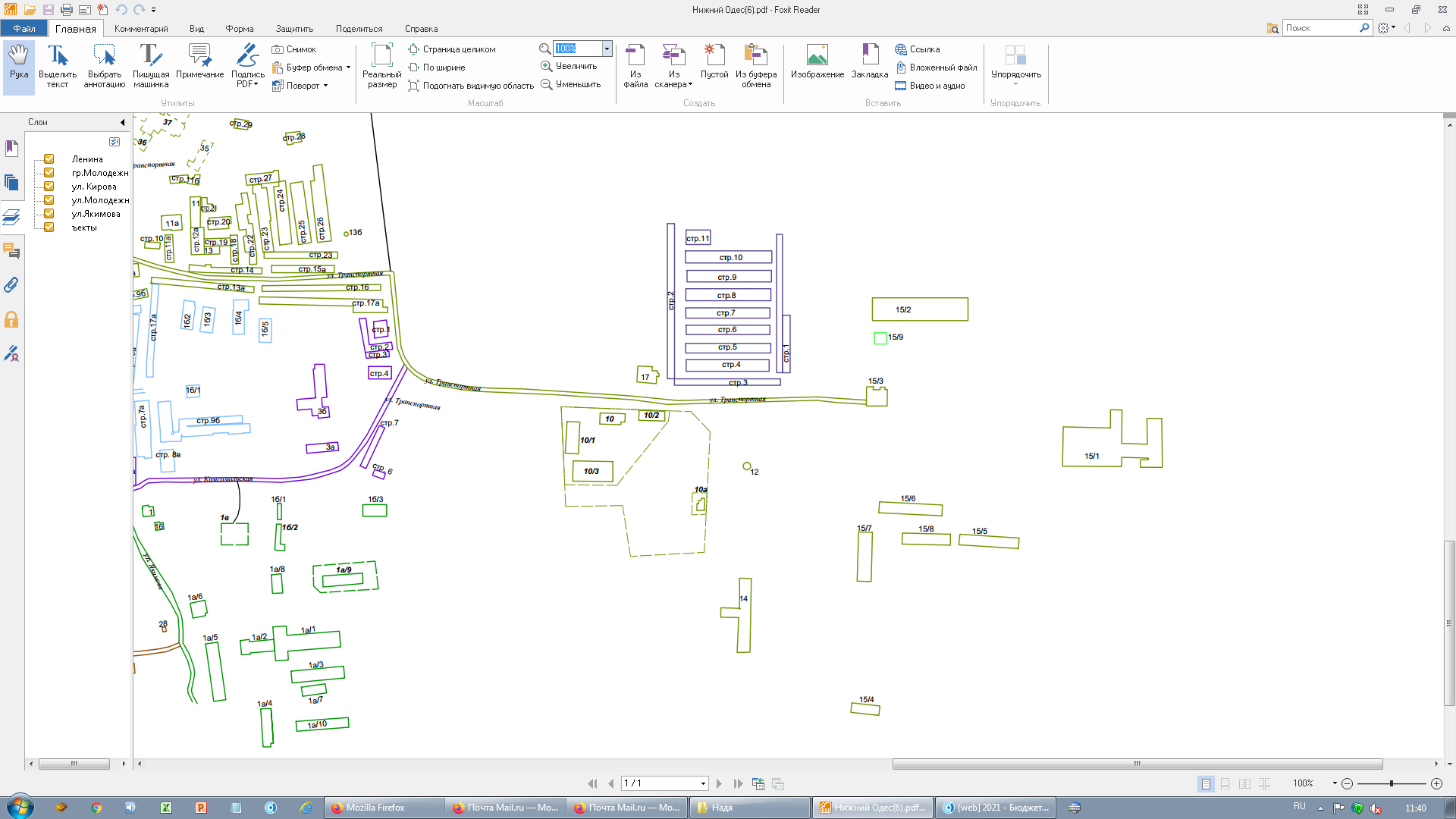 Границы земельного участка: